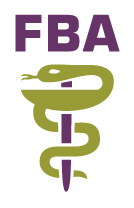 Formulier farmaceutische begeleiding i.v.m. ONTSLAG uit het ziekenhuisPrestatie 70006z.o.z.Prestatiebeschrijving:De farmaceutische begeleiding bij ontslag uit het ziekenhuis bestaat uit:het opstellen van een actueel medicatieoverzicht (inclusief relevante gegevens rondom het geneesmiddelgebruik zoals (thuis)medicatie die bewust gewijzigd of gestaakt is vlak voor of tijdens de opname inclusief de reden daarvoor);het informeren van de patiënt bij of direct na ontslag uit het ziekenhuis over de (gewijzigde) medicatie. Het gaat hierbij om (1) de actuele medicatie, (2) gestopte medicatie en (3) geneesmiddelen die in de toekomst gebruikt moeten gaan worden;het vastleggen van alle relevante gegevens conform de vigerende richtlijn 'Richtlijn Overdracht van Medicatiegegevens in de keten' in het digitale patiëntendossier en daar waar nodig afstemmen met de patiënt. Ook dient de overdracht naar de farmaceutische zorgaanbieders en huisarts plaats te vinden.Voor de dienstverlening die samenhangt met farmaceutische begeleiding in verband met ontslag uit het ziekenhuis, dient minimaal een gesprek met de patiënt plaats te vinden waarvan vastlegging plaatsvindt in het digitale patiëntendossier. Deze prestatie geschiedt voor of op het moment dat de voorraad ontslagmedicatie van het ziekenhuis op is en de patiënt extramuraal zijn/haar UR-geneesmiddelen nodig heeft.Om relevante ketenpartners na ontslag uit het ziekenhuis te voorzien van een actueel medicatieoverzicht dient conform de vigerende richtlijn 'Richtlijn Overdracht van Medicatiegegevens in de keten', het actueel medicatieoverzicht (inclusief relevante gegevens rondom het geneesmiddelengebruik zoals informatie over gestaakte en gewijzigde medicatie en de reden daarvoor) overgedragen te worden aan de door de patiënt opgegeven farmaceutisch zorgaanbieder en de huisarts van de patiënt.Plak rug-etiket hierChecklist Vervolgactie / overige info1. Datum ontslag2. Ontslagrecept: (thuis)medicatie gewijzigd of gestaakt? Nieuwe medicatie gestart?Medicatie niet gewijzigd of gestoptMedicatie gewijzigd:       Reden medicatie gewijzigd:Medicatie gestopt:       Reden medicatie gestopt:Medicatie gestart:Voer wijzigingen in, in het AIS ten behoeve van een nieuw medicatieoverzicht.3. Aanvullende informatie vanuit het ziekenhuis bekend?Interacties:Contra-indicaties:CK EPI:MDRD:Natrium:Kalium:PT-INR:Farmacogenetische parameters:Geneesmiddel spiegels lithium / digoxine:Voer aanvullende informatie in, in het AIS4. Contactmethode patiëntFysiek in de apotheekTelefonischBeeldbellen5. Medicatieoverzicht afstemmen met patiëntBenodigde wijzigingen tav nieuwe medicatieoverzicht op basis van informatie van de patiënt:Benodigde wijzigingen tav nieuwe medicatieoverzicht op basis van informatie van de patiënt:Benodigde wijzigingen tav nieuwe medicatieoverzicht op basis van informatie van de patiënt:5. Medicatieoverzicht afstemmen met patiëntGESTARTGESTOPTGEWIJZIGD5. Medicatieoverzicht afstemmen met patiënt5. Medicatieoverzicht afstemmen met patiëntVerifieer de afwijkende informatie bij de voorschrijver.Verifieer de afwijkende informatie bij de voorschrijver.Verifieer de afwijkende informatie bij de voorschrijver.6. Medicatieoverzicht verstrekken aan de patiëntOp papierDigitaalOp papierDigitaalOp papierDigitaal7. Medicatieoverzicht verstrekken aan de huisartsOp papierDigitaalOp papierDigitaalOp papierDigitaal8. Afronding in AISVoer de ZZ-regel ONT - ‘Ontslagmedicatie geverifieerd’ in bij de patiënt, plak het etiket op dit protocol en scan in.Declareer prestatie 70006Voer de ZZ-regel ONT - ‘Ontslagmedicatie geverifieerd’ in bij de patiënt, plak het etiket op dit protocol en scan in.Declareer prestatie 70006Voer de ZZ-regel ONT - ‘Ontslagmedicatie geverifieerd’ in bij de patiënt, plak het etiket op dit protocol en scan in.Declareer prestatie 70006